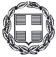 ΑΙΤΗΣΗ - ΥΠΕΥΘΥΝΗ ΔΗΛΩΣΗ(άρθρα 8 του Ν. 1599/1986 και 3 παράγρ. 3 του Ν. 2690/1999)Περιγραφή αιτήματος : «Αιτούμαι την συμμετοχή μου στον διαγωνισμό Υποψηφίων Δικηγόρων Α’ Περιόδου έτους  2024 και επισυνάπτω τα εξής: α) πιστοποιητικό άσκησης ,β) φωτοαντίγραφο πανεπιστημιακού πτυχίου / ανάλογο πιστοποιητικό του πανεπιστημίου, γ) φωτοαντίγραφο δελτίου ταυτότητας / διαβατηρίου,  δ) Απόδειξη κατάθεσης με ηλεκτρονική συναλλαγή μέσω του ΟΠΣ Ολομέλειας (accounts.olomeleia.gr) ποσού εβδομήντα πέντε (75,00) ευρώ, στον λογαριασμό της Ολομέλειας των Προέδρων των Δικηγορικών Συλλόγων Ελλάδος.ΣΤΟΙΧΕΙΑ ΑΙΤΟΥΝΤΟΣ/ΑΙΤΟΥΣΑΣ: Με ατομική μου ευθύνη και γνωρίζοντας τις κυρώσεις που προβλέπονται από τις διατάξεις της παρ. 6 του άρθρου  22 του Ν. 1599/1986, δηλώνω ότι: α) δεν εμπίπτω στις περιπτώσεις των άρθρων 6 και 7 του Κώδικα Δικηγόρων, β) έχω συμπληρώσει όλα τα τυπικά προσόντα για τη συμμετοχή μου στον πανελλήνιο διαγωνισμό υποψηφίων  δικηγόρων Α’ Εξεταστικής Περιόδου έτους 2024. Λάρισα, ______________ Ο/Η Αιτούμενος/η και Δηλών/ούσα (Υπογραφή)ΠΡΟΣ: ΟΡΓΑΝΩΤΙΚΗ ΕΠΙΤΡΟΠΗ ΤΗΣ ΕΔΡΑΣ ΤΟΥ ΕΦΕΤΕΙΟΥ ΛΑΡΙΣΑΣ ΓΙΑ ΤΟΝ  ΔΙΑΓΩΝΙΣΜΟ ΥΠΟΨΗΦΙΩΝ ΔΙΚΗΓΟΡΩΝ Α’ ΠΕΡΙΟΔΟΥ ΕΤΟΥΣ 2024ΕΠΩΝΥΜΟΟΝΟΜΑΠΑΤΡΩΝΥΜΟΗΜ. ΓΕΝΝΗΣΗΣΤΟΠΟΣ ΓΕΝΝΗΣΗΣΑ.Δ.Τ. / Α.Δ.Α.Μ. Δ.Σ.ΛΑΡΙΣΑΣΔΙΕΥΘΥΝΣΗ ΚΑΤΟΙΚΙΑΣΔΙΕΥΘΥΝΣΗ ΚΑΤΟΙΚΙΑΣΔΙΕΥΘΥΝΣΗ ΗΛ.  ΤΑΧΥΔΡΟΜΕΙΟΥΤΗΛΕΦΩΝΟ